Interior Stumpage Rate Request Form ProceduresPlease complete all fields on the form.  Refer to Chapters 5 or 6 of the Interior Appraisal Manual in effect on the Effective Date (Issue Date in FTA or date the rate is determined for advertising purposes) of the cutting authority for more information.  North Area – The District Review Officer must sign all forms, which are then e-mailed to RNIREVShortForms@gov.bc.ca with the District/Timbermark in the Subject Line (examples:  DPG/WEDCBA, DJA/54321)South Area – The District Review Officer must sign all forms, which are then e-mailed to REVSFRMS@gov.bc.ca with the District/Timbermark in the Subject Line (examples:  DKA/WABCDE, DCS/12345)Interior Stumpage Rate Request FormInterior Stumpage Rate Request FormInterior Stumpage Rate Request FormInterior Stumpage Rate Request FormInterior Stumpage Rate Request Form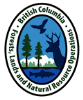 LicenseeLicence/Cutting PermitTimber MarkForest DistrictForest ZoneTimber Supply AreaCompetitive Cutting AuthorityYes     No  Effective/Expiry Date       -       Area (ha)IAM Sec.Rate Calculation Method (Check 1 Box Only)  Complete Silviculture and/or Bonus Section if ApplicableRate Calculation Method (Check 1 Box Only)  Complete Silviculture and/or Bonus Section if ApplicableRate Calculation Method (Check 1 Box Only)  Complete Silviculture and/or Bonus Section if ApplicableVolume Estimates In Comments Box, describe how the volume estimate was derived (refer to Procedures page)Volume Estimates In Comments Box, describe how the volume estimate was derived (refer to Procedures page)Volume Estimates In Comments Box, describe how the volume estimate was derived (refer to Procedures page)Volume Estimates In Comments Box, describe how the volume estimate was derived (refer to Procedures page)Volume Estimates In Comments Box, describe how the volume estimate was derived (refer to Procedures page)Volume Estimates In Comments Box, describe how the volume estimate was derived (refer to Procedures page)Volume Estimates In Comments Box, describe how the volume estimate was derived (refer to Procedures page)Volume Estimates In Comments Box, describe how the volume estimate was derived (refer to Procedures page)Volume Estimates In Comments Box, describe how the volume estimate was derived (refer to Procedures page)Non-adjusting - redetermined annuallyNon-adjusting - redetermined annuallyNon-adjusting - redetermined annuallyNon-adjusting - redetermined annually6.1.16.1.1Community Forest Agreement -August 1 (all cutting authorities)  Table 6-2Total Coniferous Volume:Total Coniferous Volume:Total Coniferous Volume:Total Coniferous Volume:Total Coniferous Volume:m36.1.26.1.2Woodlot Licences – August 1 (CP, BSP or RP)  Table 6-2Total Deciduous VolumeTotal Deciduous VolumeTotal Deciduous VolumeTotal Deciduous VolumeTotal Deciduous Volumem36.1.36.1.3Incidental Conifer in Deciduous Leading Stands – June 1 Table 6-36.36.3Road Permit Stumpage Rates – June 1 (Including Woodlot Road Timber Marks with an eligible ERA)If Sec. 6.3(7) -Associated Licence           Silviculture (refer to attached procedures)Silviculture (refer to attached procedures)Silviculture (refer to attached procedures)Silviculture (refer to attached procedures)Silviculture (refer to attached procedures)Silviculture (refer to attached procedures)Silviculture (refer to attached procedures)Silviculture (refer to attached procedures)Silviculture (refer to attached procedures)6.4.26.4.2Blanket Salvage Cutting Authorities – Licences with an AAC(Scale Based) - June 1 Table 6-4Silviculture Responsibility:Silviculture Responsibility:Silviculture Responsibility:Silviculture Responsibility:Silviculture Responsibility:Silviculture Responsibility:Silviculture Responsibility:Silviculture Responsibility:Silviculture Responsibility:(4)(4)≥ 80% Burnt – June 1 Table 6-4a    Silviculture Responsibility:Silviculture Responsibility:Silviculture Responsibility:Silviculture Responsibility:Silviculture Responsibility:Silviculture Responsibility:Silviculture Responsibility:Silviculture Responsibility:Silviculture Responsibility:6.4.36.4.3Cruise Based Salvage Cutting Authorities – redetermine per IAM 6.4.3(7)  Table 6-6CrownLicenseeLicenseeN/Aand required Cruise Based Salvage Cutting Authority Data Sheet (Page 3)Apply Silviculture Levy -Apply Silviculture Levy -Apply Silviculture Levy -Apply Silviculture Levy -Apply Silviculture Levy -Apply Silviculture Levy -Apply Silviculture Levy -Apply Silviculture Levy -Apply Silviculture Levy -6.76.7Licences to Cut-Non-Forestry Tenures – June 1  Table 6-3 + basic silviculture cost for the forest region.   Type:      Grades 1 & 2:, Grade 4:, Grade 6:, Deciduous:Grades 1 & 2:, Grade 4:, Grade 6:, Deciduous:Grades 1 & 2:, Grade 4:, Grade 6:, Deciduous:Grades 1 & 2:, Grade 4:, Grade 6:, Deciduous:Grades 1 & 2:, Grade 4:, Grade 6:, Deciduous:Grades 1 & 2:, Grade 4:, Grade 6:, Deciduous:Grades 1 & 2:, Grade 4:, Grade 6:, Deciduous:Grades 1 & 2:, Grade 4:, Grade 6:, Deciduous:Grades 1 & 2:, Grade 4:, Grade 6:, Deciduous:6.86.8Controlled Recreation Areas (CRAs)- Anniversary Date Conifer sawlog average rate for controlled recreation areas Silviculture Levy: $       per m3Silviculture Levy: $       per m3Silviculture Levy: $       per m3Silviculture Levy: $       per m3Silviculture Levy: $       per m3Silviculture Levy: $       per m3Silviculture Levy: $       per m3Silviculture Levy: $       per m3Silviculture Levy: $       per m3Fixed for term and all extensionsFixed for term and all extensionsFixed for term and all extensionsFixed for term and all extensionsSilviculture Levy: $       per m3Silviculture Levy: $       per m3Silviculture Levy: $       per m3Silviculture Levy: $       per m3Silviculture Levy: $       per m3Silviculture Levy: $       per m3Silviculture Levy: $       per m3Silviculture Levy: $       per m3Silviculture Levy: $       per m35.1.1 (5)5.1.1 (5)BCTS Decked or Partially Harvested TimberTSM Requested Rate        Bonus Section (attach signed Tender form)Bonus Section (attach signed Tender form)Bonus Section (attach signed Tender form)Bonus Section (attach signed Tender form)Bonus Section (attach signed Tender form)Bonus Section (attach signed Tender form)Bonus Section (attach signed Tender form)Bonus Section (attach signed Tender form)Bonus Section (attach signed Tender form)6.26.2Cutting Authorities With 5000 m3 or Less VolumeBonus Section (attach signed Tender form)Bonus Section (attach signed Tender form)Bonus Section (attach signed Tender form)Bonus Section (attach signed Tender form)Bonus Section (attach signed Tender form)Bonus Section (attach signed Tender form)Bonus Section (attach signed Tender form)Bonus Section (attach signed Tender form)Bonus Section (attach signed Tender form)(1)(1)Average Sawlog Stumpage Rate  Table 6-1 Bonus Offer : Bonus Offer : Bonus Offer : Bonus Bid: Bonus Bid: Bonus Bid: Bonus Bid: Bonus Bid: Bonus Bid: (2)(2)Intermediate salvageIf VCU, attach approved form Amount:   $      Amount:   $      Amount:   $            $/m3      $/m3      $/m3      $/m3      $/m3      $/m36.2.16.2.1FLTC for Specific Purposes (No Volume Limit)Apply bonus bid:Grades 1 & 2:, Grade 4:Grade 6:, Deciduous:Apply bonus bid:Grades 1 & 2:, Grade 4:Grade 6:, Deciduous:Apply bonus bid:Grades 1 & 2:, Grade 4:Grade 6:, Deciduous:Apply bonus bid:Grades 1 & 2:, Grade 4:Grade 6:, Deciduous:Apply bonus bid:Grades 1 & 2:, Grade 4:Grade 6:, Deciduous:Apply bonus bid:Grades 1 & 2:, Grade 4:Grade 6:, Deciduous:Apply bonus bid:Grades 1 & 2:, Grade 4:Grade 6:, Deciduous:Apply bonus bid:Grades 1 & 2:, Grade 4:Grade 6:, Deciduous:Apply bonus bid:Grades 1 & 2:, Grade 4:Grade 6:, Deciduous:(1) (a)(1) (a)FLTC awarded to highest bidder. Community wildfire protection, or removing damaged timber from plantations or natural stands (attach approved VCU form)Apply bonus bid:Grades 1 & 2:, Grade 4:Grade 6:, Deciduous:Apply bonus bid:Grades 1 & 2:, Grade 4:Grade 6:, Deciduous:Apply bonus bid:Grades 1 & 2:, Grade 4:Grade 6:, Deciduous:Apply bonus bid:Grades 1 & 2:, Grade 4:Grade 6:, Deciduous:Apply bonus bid:Grades 1 & 2:, Grade 4:Grade 6:, Deciduous:Apply bonus bid:Grades 1 & 2:, Grade 4:Grade 6:, Deciduous:Apply bonus bid:Grades 1 & 2:, Grade 4:Grade 6:, Deciduous:Apply bonus bid:Grades 1 & 2:, Grade 4:Grade 6:, Deciduous:Apply bonus bid:Grades 1 & 2:, Grade 4:Grade 6:, Deciduous:Utilizing post harvest material in landings or at roadside after waste assessment done   (attach approved VCU form)AuthorityAuthorityAuthorityAuthorityAuthorityAuthorityAuthorityAuthorityAuthority(1) (c)(1) (c)Direct award FLTC for community wildfire protection, or, for FLTC issued to lowest bidder on a contract for community wildfire protectionTable 6-1 ratesLicence RepresentativeLicence RepresentativeLicence RepresentativeLicence RepresentativeLicence RepresentativeLicence RepresentativeLicence RepresentativeLicence RepresentativeLicence Representative(1) (c)(1) (c)Damaged Timber - (> 1/3 of volume damaged by blow down, fire, disease, snow press, or pest) Table 6-4Signature and Seal (if applicable)Signature and Seal (if applicable)Signature and Seal (if applicable)Signature and Seal (if applicable)Signature and Seal (if applicable)Signature and Seal (if applicable)Signature and Seal (if applicable)Signature and Seal (if applicable)Signature and Seal (if applicable)(1) (d)(1) (d)Direct award FLTC issued to the lowest bidder on a contract for removing damaged timber from natural stands or plantationsSignature and Seal (if applicable)Signature and Seal (if applicable)Signature and Seal (if applicable)Signature and Seal (if applicable)Signature and Seal (if applicable)Signature and Seal (if applicable)Signature and Seal (if applicable)Signature and Seal (if applicable)Signature and Seal (if applicable)(1) (e)(1) (e)Timber will be chipped or hogged on site. Table 6-7Date       Date       Date       Date       Date       Date       Date       Date       Date       6.4.16.4.1Salvage Cutting Authorities–Licences without an AACDate       Date       Date       Date       Date       Date       Date       Date       Date       6.4.16.4.1Damaged Timber - (> 1/3 of volume damaged by blow down, fire, disease, snow press, or pest) Table 6-4Clearcut ≤5ha:  or Stocked stand post-harvest?  District Review OfficerDistrict Review OfficerDistrict Review OfficerDistrict Review OfficerDistrict Review OfficerDistrict Review OfficerDistrict Review OfficerDistrict Review OfficerDistrict Review Officer(5) (i)(5) (i)≥ 80% Burnt  Table 6-4a          District Review OfficerDistrict Review OfficerDistrict Review OfficerDistrict Review OfficerDistrict Review OfficerDistrict Review OfficerDistrict Review OfficerDistrict Review OfficerDistrict Review Officer(5) (i)(5) (i)Post Harvest Material – (wood culverts and bridges, or post logging residue)  Table 6-5SignatureSignatureSignatureSignatureSignatureSignatureSignatureSignatureSignature6.4.46.4.4BCTS Salvage TSL (attach prorated Table 6-4 data sheet)SignatureSignatureSignatureSignatureSignatureSignatureSignatureSignatureSignature6.56.5Decked and Partially Harvested Timber for a Cutting Authority Other than a Cutting Authority Entered into Under a BCTS LicenceSignatureSignatureSignatureSignatureSignatureSignatureSignatureSignatureSignature6.56.5Decked and Partially Harvested Timber for a Cutting Authority Other than a Cutting Authority Entered into Under a BCTS LicenceField Verified   Yes     No  Field Verified   Yes     No  Field Verified   Yes     No  Field Verified   Yes     No  Field Verified   Yes     No  Field Verified   Yes     No  Field Verified   Yes     No  Field Verified   Yes     No  Field Verified   Yes     No  Decked    > 3 yrs    < 3yrs  If VCU, attach approved formDate        Date        Date        Date        Date        Date        Date        Date        Date        Partially Harvested Timber   > 3yrs    < 3yrs    If VCU, attach approved formRegional Revenue Section Employee      Regional Revenue Section Employee      Regional Revenue Section Employee      Regional Revenue Section Employee      Regional Revenue Section Employee      Regional Revenue Section Employee      Regional Revenue Section Employee      Regional Revenue Section Employee      Regional Revenue Section Employee      6.66.6Miscellaneous Stumpage Rates  Table 6-7SignatureSignatureSignatureSignatureSignatureSignatureSignatureSignatureSignatureSpecies:       Product:      SignatureSignatureSignatureSignatureSignatureSignatureSignatureSignatureSignature6.76.7Licences to Cut -  FLTC issued under section 47.6(3) of the Act in conjunction with a BCTS contract.Table 6-3 + basic silviculture cost for the forest region. Date       Date       Date       Date       Date       Date       Date       Date       Date       CommentsCommentsCommentsCommentsFieldCommentsLicenseeEnter Licensee if known.Forest DistrictEnter the Forest District the Licence is within.Forest ZoneEnter the Forest Zone the Licence is within as per Section 6.1 of the IAM.Timber Supply AreaIf Road Permit, Incidental Conifer in Deciduous Leading Stands or Specific Licences to Cut issued under Section 6.7 of the IAM - Enter the Timber Supply Area the Licence is within.Competitive Cutting AuthorityCheck “Yes” if the Cutting Authority is competitively awarded, otherwise, check “No”.  Please discuss with Regional Pricing staff prior to advertising to ensure correct rates are used.  For competitive cutting authorities, once the cutting authority has been issued and FTA updated, please e-mail a copy of the application and tender documents (FS 574 or equivalent) to the Region.  If the bonus bid is known at the time the form is submitted, please enter in the Bonus Section. Licence and CPEnter Licence number and Cutting Permit (if applicable) Timber MarkEnter the Timber MarkArea (ha)Enter the cutting authority area in hectares. If the area does not match FTA, please provide a rationale in the comments field.  Not required for Community Forest Agreements, Woodlot Licences, Special Forest Products, Blanket Salvage and Road Permit cutting authorities.. Effective/Expiry DateMinistry Staff only:  Enter the issue date of the cutting authority as entered in FTA or when rates are requested for advertising enter request date and “advertising”.  Enter the expiry date of the cutting authority as entered in FTA.Rate Calculation MethodSelect the appropriate rate calculation method.  Please consult the IAM for the requirements of each method to ensure the cutting authority meets the criteria.  Where applicable, complete the Silviculture section of the form.  Where variable cost upset (VCU) was used, please attach the VCU form showing the calculations (VCU rates must be approved by the RED prior to advertising or submitting the Stumpage Rate Request Form).  Where applicable, select which grades the bonus bid applies to. For competitively awarded cutting authorities, please complete the bonus section and e-mail the application and tender. If the bonus bid applies to deciduous, indicate which species and grades of deciduous in the comments section.For rates under Section 6.4.4, please attach a BCTS Salvage TSL data sheet with estimated sawlog volumes for each species  (rates will be prorated by estimated volume of each species).For rates under Section 6.5, please indicate if it has been greater than or less than 3 years since the timber was decked or partially harvested.Where there is a requirement in the IAM for a waste assessment to be completed prior to being eligible for a given rate (e.g. Section 6.4 Post Harvest Material), please indicate in the comments box that the requirement has been met.Volume EstimatesFor blanket salvage cutting permits, road timber marks, Community Forest Agreements and Woodlot Licences, this information is not required. For all others please describe in the Comments Box how the volume estimate was derived i.e. VRI, cruise, comparative cruise, professional estimate, other.SilvicultureCrown: On any cutting authority where there is a requirement to establish a free growing crop of trees and the expense will be incurred by the Crown, a Silviculture Levy, calculated by the DM, may be added to the stumpage rate or the reserve stumpage rate for any or all species and grades.Licensee: Where there is a requirement to establish a free growing crop of trees and the expense will be incurred by the Licensee.  N/A: Where there is no requirement to establish a free growing crop of trees a silviculture cost estimate from the Interior Basic Silviculture Costs by Species Table - Interior Parameters (provided quarterly by Revenue branch) will be added to the Table 6-1 rate.   Specific Licences to Cut issued under Section 6.7 of the IAM will have a Basic Silviculture Cost added to the Table 6-3 rate unless the licensee has a silvicultural obligation imposed by the Ministry.Indicate the grades the levy will apply to. If the levy applies to deciduous, indicate which grades of deciduous in the comments section.  Indicate the Silviculture Levy determined by the DM (may be $0.00).  Supporting documentation for the levy should be kept on the District file.BonusAny bonus bid/offer information must be entered here.CommentsEnter any comments, particularly around any unusual aspects of the licence. Interior Stumpage Rate Request Form Authority and SignaturesRoad Permit, Community Forest Agreement and Woodlot Cutting Authorities:   A professional signature and seal is not required.  If the Licensee completes the form, it must be signed by both the Licensee and the District Review Officer.If the District Review Officer completes the form, it must be signed by the District Review Officer who accepts responsibility for the content of the form.All other Cutting Authorities:  A professional signature and seal and the signature of the District Review Officer are required.  In place of a professional seal, the RPF or RFT designation and # must be indicated along with the signature.  Where the District Review Officer has completed the form on behalf of the Licensee, only the signature of the District Review Officer is required however, in this case, the District Review Officer accepts full responsibility for the content of the form.  The District Review Officer accepting responsibility for the content of the form must be an RFT or RPF and the form must be signed and sealed as instructed above.